Material Suplementario: Conservación de los murciélagos (Mammalia: Chiroptera) de Uruguay: estado actual y perspectivas. Botto Nuñez, G., E. M. González & A. L. Rodales.Tabla S1. Comparación de los resultados de los análisis del estado de conservación de las especies de murciélagos a nivel nacional (Achaval et al., 2004, 2007, González et al. 2013; González 2001; González & Martínez-Lanfranco 2010, Soutullo et al, 2009), el estado de conservación global según UICN (2016) y los resultados de este estudio. NE: No evaluado; NA: No amenazado; S: Susceptible; V: Vulnerable; MVU: Muy vulnerable; IC: Insuficientemente conocido; SD: Sin Datos; PRIO: Prioritaria para la conservación; SNAP: Prioritaria para el desarrollo del Sistema Nacional de Áreas Protegidas; LC: Preocupación menor; NT: Casi amenazado; CR: En riesgo crítico; DD: Datos insuficientes. Tabla S2. Listado de amenazas para la conservación de los murciélagos identificadas en la bibliografía, a nivel global, regional y nacional. Los números de cada amenaza son los mismos utilizados en la Figura 1. Referencias: a - Hutson et al., 2001; b - Mickleburgh et al., 2002; c- Berthinussen et al., 2013; d - Relcom, 2010; e - González & Martinez-Lanfranco, 2010; f - González et al., 2013.Tabla S4. Listado de actores relevantes para la conservación de los murciélagos en Uruguay. Figura S2. Relación entre las amenazas para la conservación de los murciélagos, incluyendo las 39 identificadas en la bibliografía, y las cuatro propuestas en este estudio para Uruguay. La codificación numérica de las 39 amenazas obtenidas de la bibliografía corresponde a la Tabla S2. Los colores indican la referencia. Las amenazas identificadas en este estudio son: Producción de energía eólica (A1), Control de rabia – caza de control (A2), Turismo – perturbación de refugios naturales (A3) y Pérdida de hábitat (A4).  La vinculación de las numerosas amenazas y las identificada en forma resumida es importante en relación al establecimiento de objetos focales, estrategias y tácticas de conservación.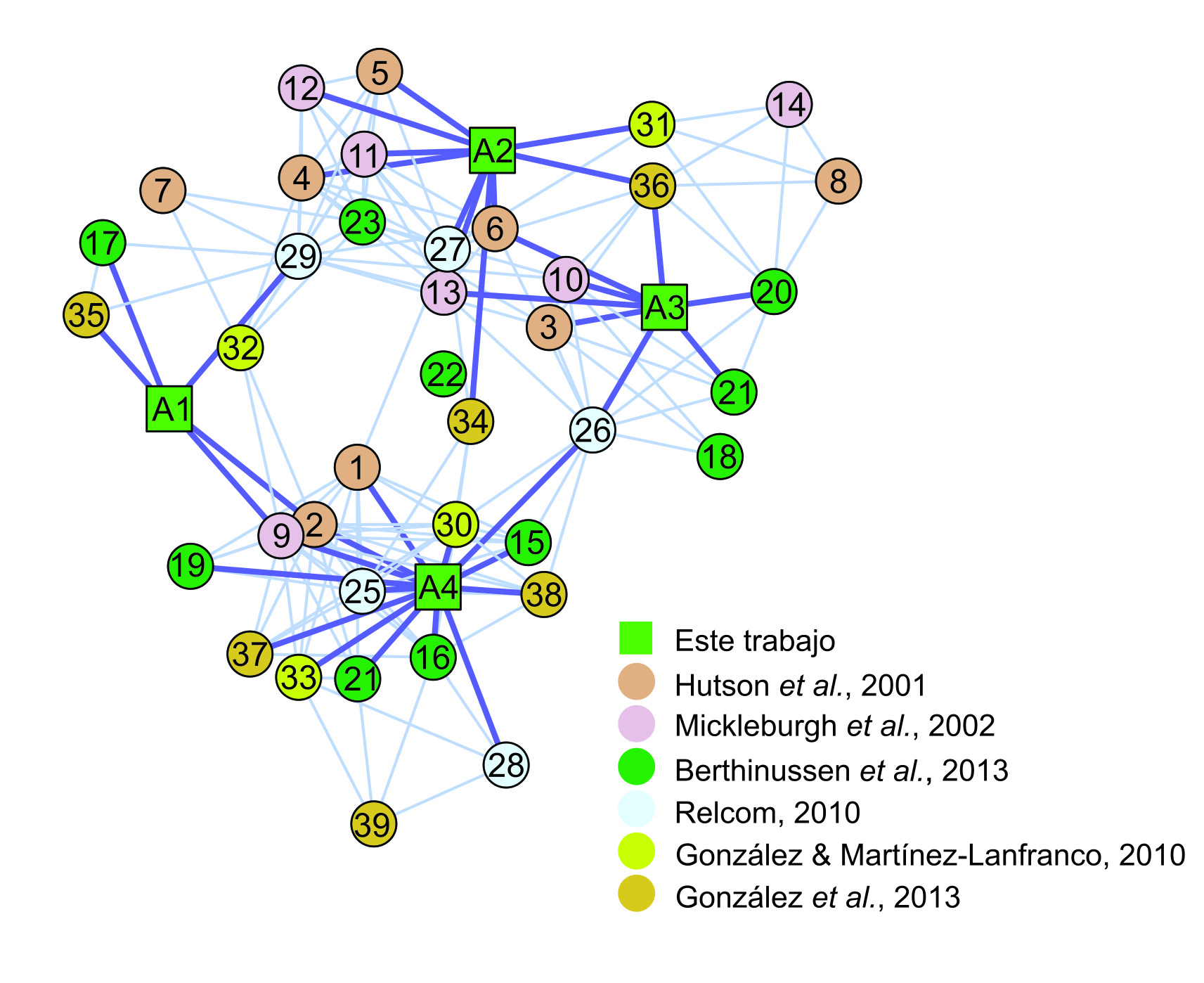 EspecieGonzález, 2001Achaval, Clara & Olmos, 2004Clara, Achaval & Olmos, 2007Soutullo et al., 2009González & Martínez-Lanfranco 2010González et al., 2013Este trabajoEstado de conservación globalTendencia poblacional globalDesmodus rotundusNANANAPRIONANALCLCEstablePlatyrrhinus lineatusMVU / ICNANAPRIO / SNAPMVUPRIO / SNAPCRLCEstableSturnira liliumVU / ICNANAPRIO / SNAPVUPRIO / SNAPNTLCEstableEumops bonariensisNANANAPRIONANALCLCDesconocidaEumops patagonicusMVU / ICNENEPRIOMVUPRIO / SNAPVULCEstableMolossops temminckiiSU / ICNENEPRIO / SNAPSUPRIO / SNAPLCLCDesconocidaMolossus molossusNANANAPRIONANALCLCDesconocidaMolossus rufusNENENENEMVUPRIO / SNAPVULCEstableNyctinomops laticaudatusMVU / ICNENEPRIO / SNAPMVUPRIONELCDesconocidaTadarida brasiliensisNANANAPRIONANALCLCEstablePromops centralisNENENEPRIO / SNAPMVUPRIO / SNAPNELCDesconocidaEptesicus diminutusSU / ICNANAPRIO / SNAPSUPRIO / SNAPLCDDDesconocidaEptesicus furinalisNANANAPRIONANALCLCDesconocidaLasiurus blossevilliiNANANAPRIONANALCLCDesconocidaAeorestes villosissimusNANANAPRIONANALCLCDesconocidaDasypterus egaNANANAPRIONANALCLCDesconocidaHistiotus montanusNANANAPRIONANALCLCDesconocidaHistiotus velatusMVU / ICNENEPRIOMVUPRIO / SNAPLCDDDesconocidaMyotis albescensNANANAPRIONANALCLCEstableMyotis levisNANANAPRIONANALCLCDesconocidaMyotis nigricansSDNENEPRIO / SNAPVuNANELCEstableMyotis ripariusSUNANAPRIOSuNALCLCEstableIDAmenazas1Aumento de la población humanaa2Destrucción y modificación de hábitata3Perturbación de sitios de refugioa4Problemas sanitariosa5Persecucióna6Falta de informacióna7Predadores introducidosa8Sobre-explotación para alimentoa9Destrucción y modificación de hábitatb10Perturbación de sitios de refugiob11Problemas sanitariosb12Persecuciónb13Falta de informaciónb14Sobre-explotación para alimentob15Desarrollos residenciales y comercialesc16Agriculturac17Producción de energía – parques eólicosc18Producción de energía – mineríac19Corredores de transporte y serviciosc20Uso de recursos biológicosc21Perturbación antrópica – espeleología y turismoc22Modificación de sistemas naturales – incendios naturales y extinción de incendiosc23Especies invasoras y enfermedadesc24Contaminaciónc25Pérdida de hábitatd26Destrucción y perturbación de refugiosd27Conflictos murciélagos – humanos y enfermedades emergentesd28Uso indiscriminado de sustancias tóxicasd29Amenazas emergentesd30Pérdida, modificación, sustitución y fragmentación de hábitate31Cazae32Introducción de especies exóticase33Contaminacióne34Ganaderíaf35Producción de energía renovablef36Caza y colecta de animalesf37Talaf38Represas, canalizaciones, cambios en flujos de aguaf39Efluentes agrícolas y forestalesfNivelOrganismoDivisión/OficinaVínculoGOBIERNO NACIONALMinisterio de Ganadería Agricultura y PescaDirección General de los Servicios GanaderosCoordinación de la estrategia de control de brotes de rabia paralítica bovina y control de poblaciones de murciélagos hematófagos. Diagnóstico y vigilancia rabia animalGOBIERNO NACIONALMinisterio de Ganadería Agricultura y PescaDirección General ForestalPolíticas de protección de bosques nativosGOBIERNO NACIONALMinisterio de Transporte y Obras PúblicasDirección Nacional de ArquitecturaIntegración de refugios para murciélagos en obras públicas de infraestructuraGOBIERNO NACIONALMinisterio de Vivienda, Ordenamiento Territorial y Medio AmbienteDirección Nacional de Medio Ambiente (Sistema Nacional de Areas Protegidas; Departamento de Fauna)Ordenamiento territorial de parques eólicos y otras iniciativas que puedan afectar a los murciélagos, conservación de la biodiversidad, protección de áreas valiosas, conservación de fauna.GOBIERNO NACIONALMinisterio de Vivienda, Ordenamiento Territorial y Medio AmbienteDirección Nacional de Ordenamiento TerritorialGOBIERNO NACIONALMinisterio de Educación y CulturaMuseo Nacional de Historia NaturalConservación de la principal colección científica del país. Investigación y gestión de proyectos de conservaciónGOBIERNO NACIONALMinisterio de Educación y CulturaInstituto de Investigaciones Biológicas Clemente EstableInvestigación y gestión de proyectos de conservaciónENTES AUTÓNOMOSAdministración Nacional de Usinas y Trasmisiones Eléctricas (UTE)Propietario monopólico de la transmisión eléctrica en el país. Propietario y gestor de los parques eólicos estatales. Comprador de energía de los parques eólicos privados. Definición de políticas de impacto ambiental de los parques eólicosENTES AUTÓNOMOSUniversidad de la RepúblicaFacultades de Ciencias, Veterinaria y Arquitectura, Centros Universitarios RegionalesInvestigación y gestión de proyectos de conservación. Gestión de colección científica (F. Ciencias).GOBIERNOS DEPARTAMENTALESIntendencia Departamental de MaldonadoGestión del Área Protegida Departamental Grutas de Salamanca.GOBIERNOS DEPARTAMENTALESIntendencia Departamental de FloresGestión del Geoparque Grutas del Palacio (en conjunto con el Sistema Nacional de Áreas Protegidas)GOBIERNOS DEPARTAMENTALESIntendencia Departamental de RiveraGestión de la Usina de Cuñapirú (SICOM S-UR-001)ORGANIZACIONES DE LA SOCIEDAD CIVIL Y PARTICULARESAsociación Uruguaya de Empresas Controladoras de PlagasDesarrollo de protocolos de actuación frente a la presencia de murciélagos en edificacionesORGANIZACIONES DE LA SOCIEDAD CIVIL Y PARTICULARESVida Silvestre UruguayEducación, investigación y gestión de proyectos de conservaciónORGANIZACIONES DE LA SOCIEDAD CIVIL Y PARTICULARESProductores privados dueños de campos con cavernas o palmares caranday (Arequita, Cerro San Patricio, estancia El Molino).Gestión de las cavernas y los palmares caranday de modo de asegurar su conservación y la de los murciélagos que habitan esos ambientesORGANIZACIONES DE LA SOCIEDAD CIVIL Y PARTICULARESPrograma para la Conservación de los Muricélagos de UruguayEducación, investigación y gestión de proyectos de conservación